EQUAL OPPORTUNITIES IN EMPLOYMENT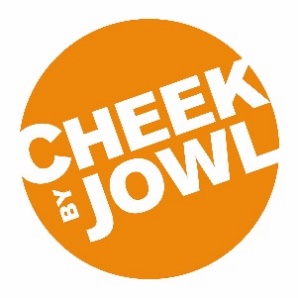 Cheek by Jowl has an equal opportunities policy for recruitment and employment and welcomes applications from all sections of the community. We are committed to ensuring that all job applications and members of staff are treated equally, without discrimination.  This form is to ensure that our equal opportunities process is working effectively. All questions are optional. You are not obliged to answer any of these questions but the more information you supply, the more effective our monitoring will be. All information supplied will be treated in the strictest confidence and will not be used in any decision affecting you. It will not be placed on your personnel file.  Please tick the box next to the field with which you identify.Gender Gender Gender Gender Gender MaleFemaleNon-binaryPrefer not to sayAgeAgeAgeAgeAge0 - 1950 - 6420 - 3465+35 - 49Prefer not to saySexual orientationSexual orientationSexual orientationSexual orientationSexual orientationBisexualHeterosexual/straightGay manPrefer not to sayGay woman/lesbianEthnicityEthnicityEthnicityEthnicityEthnicityWhite White MixedMixedBritishWhite and Black CaribbeanIrishWhite and Black AfricanGypsy or Irish TravellerWhite and AsianAny other White BackgroundAny other Mixed BackgroundAsian/ Asian BritishAsian/ Asian BritishBlack/ Black BritishBlack/ Black BritishIndianAfricanPakistaniCaribbeanBangladeshiAny other Black BackgroundChineseOtherOtherAny other Asian BackgroundArabAny other ethnic groupPrefer not to sayDo you identify as a deaf or disabled person?Do you identify as a deaf or disabled person?Do you identify as a deaf or disabled person?Do you identify as a deaf or disabled person?Do you identify as a deaf or disabled person?YesNoDon’t knowPrefer not to say